Write in the words to the pictures below and then completethe sentences by filling in the gaps. 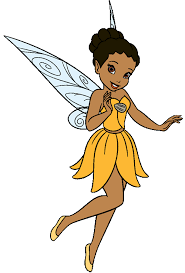 __ __ __ __ __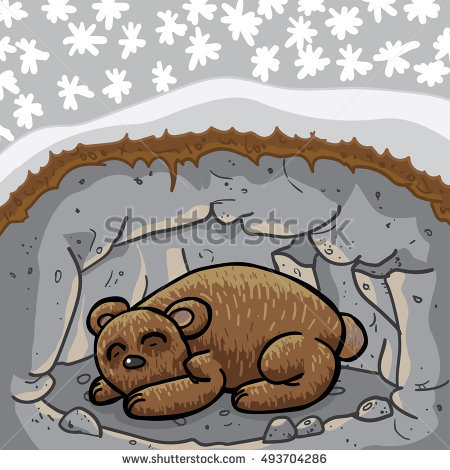 __ __ __ __ 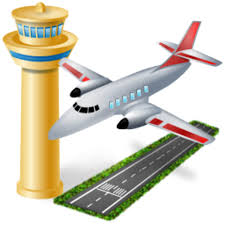 __   __  __  __  __  __  __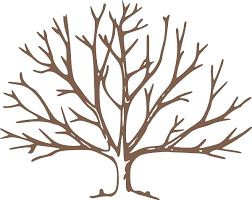 __  __  __  __  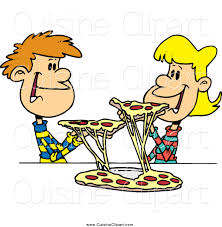 __   __  __  __  __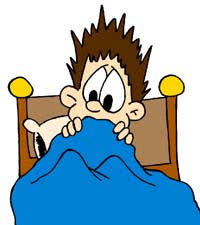 __  __  __  __  __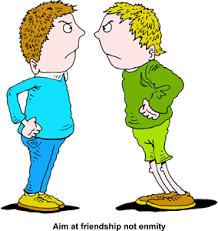 __  __  __  __  __ 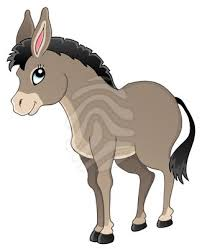 __  __  __  __ 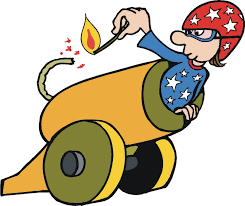 __  __  __  __ 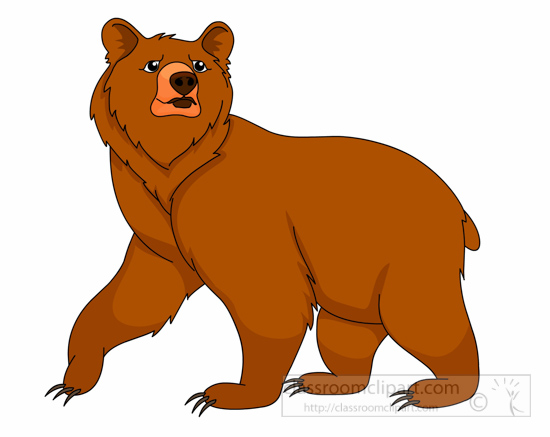 __  __  __  __ 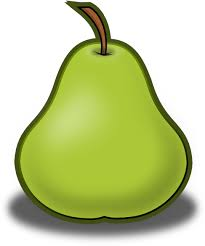 __  __  __  __ 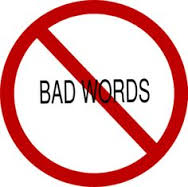 __  __  __  __  __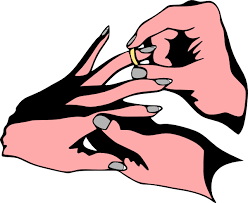 __  __  __  ____ __ __ __ __ ____ __ __ __ 